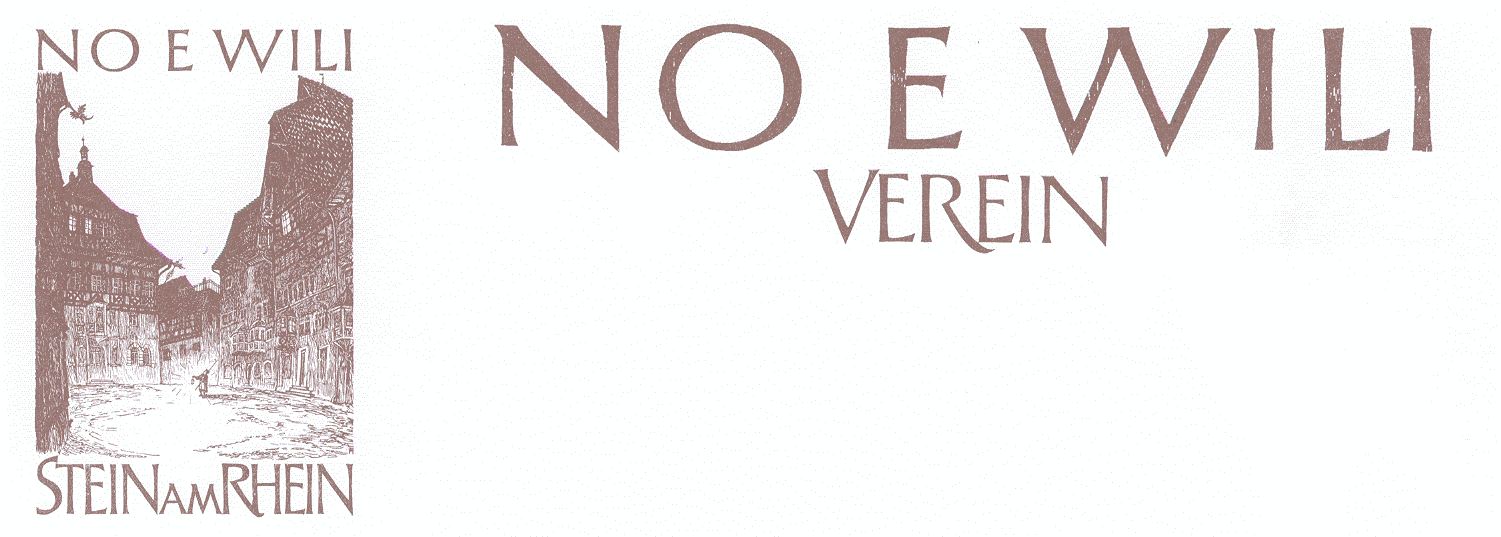 Antrag UnterstützungsbeitragAnlassAntragstellerAntragBezeichnungDurchführungOrt	     Ort	     Ort	     Datum      Datum      TeilnehmendeAnzahlAlter Kinder (bis 12 Jahre) Kinder (bis 12 Jahre) Jugendliche (13-18 Jahre) Jugendliche (13-18 Jahre)LeitendeAnstellung Ehrenamtliche Tätigkeit Ehrenamtliche Tätigkeit Entlohnte Tätigkeit Entlohnte TätigkeitZiele des AnlassesAktivitätenEigenleistung
Leistungen (NICHT finanzieller Art) des Antragstellers.Finanzierung Elternbeiträge Elternbeiträge öffentliche Hand öffentliche Hand weitere SponsorenVerein / Organisation
Name und Ort / SitzKonto
Für die Überweisung des Unterstützungsbeitrags.IBAN	     Lautend auf	     
Name, PLZ / OrtKontaktpersonName	     	Vorname	     Adresse	     PLZ / Ort	     Email	     	Telefon	     Gewünschter UnterstützungsbetragWiederholung erster Antrag	 letzter Antrag beim Jugendfonds im Jahr       erster Antrag	 letzter Antrag beim Jugendfonds im Jahr      Gegenleistung
Der Jugendfonds kann am Anlass folgendermassen Werbung machen. Nennung als Sponsor	 auf der Homepage	 in der Publikation des Anlasses	 mit No e Wili-Werbebanner/-Roll-Up weitere Möglichkeiten:Rückmeldung
Bis spätestens zwei 
Monate nach dem Anlass. Kurzer Bericht,  Fotos,  Video werden bis am       nachgereicht.(Bitte beachten: Fotos, Logo usw. können auf der Homepage des NO E WILI Vereins veröffentlicht werden.) Kurzer Bericht,  Fotos,  Video werden bis am       nachgereicht.(Bitte beachten: Fotos, Logo usw. können auf der Homepage des NO E WILI Vereins veröffentlicht werden.)Zwingende 
Beilagen! Beschreibung des Anlasses (Konzept, Flyer, o.Ä.) Detailliertes Budget (alle erwarteten Einnahmen und Ausgaben des Anlasses) Einzahlungsschein Beschreibung des Anlasses (Konzept, Flyer, o.Ä.) Detailliertes Budget (alle erwarteten Einnahmen und Ausgaben des Anlasses) EinzahlungsscheinEinreichungBis spätestens zwei Monate vor dem Anlass!an jugendfonds@noewili.ch oder Katharina Roth, Lindliweg 2, 8200 SchaffhausenBis spätestens zwei Monate vor dem Anlass!an jugendfonds@noewili.ch oder Katharina Roth, Lindliweg 2, 8200 Schaffhausen